Приложение к распоряжению администрации городского поселения Федоровскийот 18.03.2016 №36-рИТОГИсоциально-экономического развития городского поселения Федоровский за 2015 годПояснительная записка к итогам социально-экономического развития городского поселения Федоровский за 2015 год Городское поселение Федоровский – второй по величине населенный пункт Сургутского района. Образован поселок 19 ноября 1984 года решением № 363 исполнительного комитета Тюменского областного Совета народных депутатов. Своим рождением поселок обязан уникальному месторождению нефти и газа, открытому в 1971 году и названному в честь главного геофизика Сургутской нефтеразведочной экспедиции, лауреата Государственной премии, одного из первооткрывателей Федоровского нефтяного месторождения -  Виктора Петровича Федорова.Городское поселение Федоровский расположено в  от города Сургута в северо-западной части Сургутской низменности на слиянии рек Моховой и Меудекъяун. Сегодня поселок один из ведущих промышленных и культурных центров Сургутского района. В границах поселения расположены административные здания градообразующих предприятий нефтегазодобывающие управления «Комсомольскнефть» и «Федоровскнефть» ОАО «Сургутнефтегаз», которые составляют основу экономического развития городского поселения, благодаря чему Федоровский имеет высокий налоговый потенциал. Современный поселок обладает развитой социальной инфраструктурой. На территории городского поселения Федоровский работают: библиотека, культурно-досуговый центр с комфортабельным залом на 380 мест, спортивный комплекс, 9 дошкольных образовательных учреждений и 4 общеобразовательные школы. Действуют несколько национальных обществ. Открыт православный храм Святого Великомученика Феодора Стратилата и воскресная школа. Мусульмане имеют возможность посетить действующую мечеть.Охрану общественного порядка обеспечивает отделение полиции №4 ОМВД России по Сургутскому району ХМАО-Югры (дислокация в г.п.Федоровский), пожарную безопасность - БУ Ханты-Мансийского автономного округа – Югра по Сургутскому району «Центроспас – Югория». Жизнь поселения освещается телевизионной компанией «Сибирь», газетой «Федоровская ярмарка».  25 июня 2008 года Геральдическим советом при Президенте Российской Федерации зарегистрированы официальные символы городского поселения Федоровский: герб и флаг. Геральдическое описание ГЕРБА городского поселения Федоровский гласит: в рассеченном зеленом и лазоревом  (синем, голубом) поле золотая (желтая) капля, обремененная черной сидящей белкой».1. Демографическая ситуацияЧисленность постоянного населения в городском поселении Федоровский составила на начало 2015 года – 23 461 человек, на конец 2015 года – 23 690 человек.Среднегодовая численность постоянного населения в 2015 году составляет 23 575 человека, что на 0,9 % больше уровня 2014 года.К сожалению, демографическая ситуация с начала 2015 года характеризуется сокращением численности рождающихся в связи с сокращением количества населения репродуктивного возраста. Это обусловлено тем, что в настоящее время уменьшается количество потенциальных родителей, достигших детородного возраста. А так же немаловажным остается отток трудоспособного населения в другие города.Таким образом, число родившихся по отчету в 2015 году составило 444 младенцев, что на 4,9% меньше уровня 2014 года, коэффициент рождаемости на одну тысячу жителей составил 18,92 человека против 20,05 человек в 2014 году.Показатель смертности в поселении в 2015 году составил 83 человека, что на 8,8% меньше уровня 2014 года и составил 3,5 человек на одну тысячу жителей.Средний возраст у мужчин и женщин составляет 59 лет. Миграционная ситуация в поселении отмечается неустойчивостью процессов передвижения населения, что обусловлено специфическими условиями, характерными для северных территорий. Тенденция миграционной динамики населения характеризуется изменением результатов по сравнению с аналогичным периодом прошлого года. Количество прибывших граждан увеличилось на 21,7% и составило 1 617 человек, число выбывших увеличилось на 14,4% и составило 1 749 человек. Всего в миграционный оборот вовлечено 3 366 человек или 14,3% от общей численности населения. В 2015 году количество снятых с регистрационного учета больше на 132 человека по отношению к количеству приехавших на постоянное местожительство.Администрацией городского поселения Федоровский исполняется государственное полномочие по регистрации актов гражданского состояния в соответствии с пунктом 6 статьи 3 Закона Ханты-Мансийского автономного округа-Югры от 30.09.2008 № 91-оз «О наделении органов местного самоуправления муниципальных образований Ханты-Мансийского автономного округа-Югры отдельными государственными полномочиями в сфере государственной регистрации актов гражданского состояния».2. Производство агропромышленной продукции сельхозпредприятиями и крестьянскими (фермерскими) хозяйствамиПроизводство сельскохозяйственной продукции на территории городского поселения Федоровский осуществляют крестьянско-фермерские хозяйства: КФХ «Подворье», КФХ «Росток». Основное направление их деятельности:  животноводство, связанное с разведением крупного и мелкого рогатого скота, свиней, птицы. Основной задачей развития сельского хозяйства является обеспечение населения продукцией сельского хозяйства, производимой на территории поселения. В 2015 году реализовано продукции сельского хозяйства на сумму 39 100 тыс. рублей. Поголовье крупного рогатого скота на 31.12.2015 года составляет – 141 ед., поголовье свиней – 1125 ед., птицы – 1318 шт.Тенденция развития и укрепления фермерских хозяйств сохраняется. Фермеры стараются уйти от сырьевой направленности и выпускать продукцию в переработанном виде, увеличивая выпуск колбас, пельменей, вареников, копченостей, деликатесов.Фермерское хозяйство КФХ «Подворье» активно принимает участие в разных семинарах, выставках, ярмарках проводимых на территориях Ханты-Мансийского АО-Югры и за его пределами. В ноябре 2015 года КФХ «Подворье» приняло участие в семинаре-тренинге для поваров Сургутского района «Русская кухня в современной европейской подаче».  Обучение проводилось в целях повышения мастерства специалистов индустрии питания, уровня оказания услуг в предприятиях общественного питания района. По завершению семинара выдан сертификат об обучении.Также в период с 10 по 12 декабря 2015 года в Ханты-Мансийске в КВЦ «Югра-Экспо» прошла XX выставка-форум «Товары земли Югорской». В выставке приняли участие более 200 компаний из 21 муниципального образования Югры, в том числе и КФХ «Подворье»Стоит заметить, что для фермерского хозяйства КФХ «Подворье», участие в подобных выставках и награды, привезенные с аграрных форумов, стали привычным делом: продукция КФХ «Подворье» высококачественная и давно зарекомендовала себя за пределами Сургутского района.3. Развитие малого и среднего бизнесаМалый и средний бизнес относится к числу важнейших направлений экономического развития, который вносит значительный вклад в решение проблем занятости населения и насыщения потребительского рынка разнообразными товарами и услугами и обеспечивает поступление налогов в бюджеты бюджетной системы Российской Федерации.В 2015 году на территории городского поселения Федоровский осуществляли свою деятельность 164 объекта малого и среднего бизнеса, что на 0,3%  больше чем в 2014 году.В структуре оборота малых предприятий важное место занимает оптовая и розничная торговля, что обусловлено относительно быстрой окупаемостью вложенного капитала по сравнению с другими видами экономической деятельности.В 2015 году предприятия торговли составили 37,8% от общего количества объектов малого и среднего бизнеса, объекты бытового обслуживания – 32,9% , предприятия общественного питания – 8,5 %, прочие объекты потребительского рынка – 6,7%, прочие объекты малого и среднего бизнеса – 14,02%.К прочим объектам малого и среднего бизнеса относятся предприятия, осуществляющие такие виды деятельности как:- агропромышленный комплекс-13%;- услуги телевидения-8,7%;- печатные услуги (газета)-4,3%;- доставка пиццы-4,3%;- охрана предприятий и учреждений-4,3%;- дачные общества-4,3%;- стоматологическая деятельность-17,4%;- строительство зданий и сооружений, подготовка строительных участков, общестроительные и электромонтажные работы-8,7%;- автошколы-8,7%;- услуги гостиниц-4,3%;- услуги продаж авиа, ж/д билетов-4,3%;- услуги гаражных кооперативов-13%;- ветеринарные услуги-4,3%Предприятиям малого и среднего бизнеса обеспечивается доступ для обеспечения муниципальных нужд.Стабильному росту производства малого и среднего бизнеса способствуют объекты инфраструктуры для развития и укрепления деятельности, среди них Сургутская торгово-промышленная палата, Сургутский филиал ООО «Окружной Бизнес-Инкубатор», Сургутский филиал «Югорская лизинговая компания», Сургутский филиал окружного фонда поддержки предпринимательства.В течение отчетного периода Сургутским филиалом окружного фонда поддержки предпринимательства была проведена работа по вовлечению в мероприятия по популяризации предпринимательской деятельности (получение консультации на местах, «горячая линия», онлайн-консультирование). Прошли обучение 65 жителей, в том числе 44 школьника, в рамках проекта «Азбука бизнеса», 11 человек прошло тестирование на выявление предпринимательских способностей. Один житель при поддержке Фонда открыл свой бизнес в сфере оказания юридических услуг. Создано 2 рабочих места.Субъектам малого и среднего предпринимательства и гражданам городского поселения Федоровский, планирующим начать свое дело, в рамках поддержки малого и среднего бизнеса предлагается помощь в составлении бизнес-планов для новых и развивающихся предприятий, организуются круглые столы для предприятий и предпринимателей с кредитными учреждениями. Оказывается постоянная консультационная, организационная и информационная поддержка.Городское поселение Федоровский является участником муниципальной программой «Создание условий для экономического развития Сургутского района» подпрограммы «Поддержка малого и среднего предпринимательства»:-финансовую поддержку получили шесть индивидуальных предпринимателя по предоставлению субсидий на возмещение части затрат, связанных с оплатой арендных платежей по договорам аренды за нежилое помещение, необходимого для осуществления предпринимательской деятельности, в сумме 600 тыс.рублей;-имущественную поддержку получили три микропредприятия, которые воспользовались правом аренды муниципального имущества, в том числе зданий, строений, сооружений, нежилых помещений на льготных условиях.С 24 по 26 ноября 2015 г   для поваров Сургутского района проходил   трехдневный семинар-тренинг по теме «Русская кухня в современной европейской подаче». Обучение проводилось в целях повышения мастерства специалистов индустрии питания, уровня оказания услуг в предприятиях общественного питания Сургутского района. В мастер-классе приняли участие три индивидуальных предпринимателя городского поселения Федоровский. По завершению семинара участники получили сертификаты об обучении, сувенирную продукцию, фотографии, технологические карточки приготовления блюд.В  феврале   2015 года  в городском поселении Федоровский при участии  представителей администрации Сургутского района, Сургутского филиала Фонда поддержки предпринимательства Югры, Сургутского  филиала ООО «Окружной Бизнес-Инкубатор», Фонда микрофинансирования ХМАО-Югры, Центра занятости населения состоялся  круглый стол на тему: «Государственные формы поддержки субъектов малого и среднего предпринимательства в Сургутском районе», в котором приняло участие 7 предпринимателей из городского поселения Федоровский.В Сургутском районе в мае 2015 года проведен конкурс молодежных бизнес-проектов «Путь к успеху». Конкурс проводился среди молодых предпринимателей района, в целях повышения инвестиционной привлекательности Сургутского района, поддержки инициатив молодежи по разработке и реализации перспективных, социально-значимых для района бизнес-проектов. Окружной конкурс молодежных бизнес-проектов «Путь к успеху!» проводится в рамках реализации государственной программы ХМАО-Югры «Социально-экономическое развитие, инвестиции и инновации Ханты-Мансийского автономного округа – Югры на 2014–2020 годы», а также в рамках федеральной программы «Ты – предприниматель!». Начинающие предприниматели городского поселения Федоровский принимают активное участие в различных мероприятиях, проводимых как на территории Ханты-Мансийского автономного округа – Югры, так и в разных городах России, направленных на выявление и развитие предпринимательских способностей.Фондом содействия развитию предпринимательства в 2015 году, в качестве лауреата Восьмой Ежегодной международной премии «Лучший налогоплательщик года-2015», предприниматель городского поселения Федоровский был предоставлен к награждению Национальным знаком качества «Выбор России. Образцовый налогоплательщик».4. Потребительский рынокСтратегия развития потребительского рынка на территории поселения направлена на развитие различных типов предприятий, удовлетворяющих потребности жителей поселения с различными доходами, расширение услуг, предоставляемых населению и повышение качества оказываемых услуг.В 2015 году оборот розничной торговли составил 2 277,5 млн. рублей, что в сопоставимых ценах составляет 102,1% к уровню 2014 года.В 2015 году на территории городского поселения Федоровский функционировало 62 предприятия розничной торговли общей торговой площадью 14 531 метров, в том числе 4 торговых центра, 34 магазина, 14 павильонов и 10 киосков. В целях реализации Указа Президента Российской Федерации от 06.08.2014  № 560 «О применении отдельных специальных экономических мер в целях обеспечения безопасности Российской Федерации», постановления Правительства Российской Федерации от 07.08.2014 № 778 «О мерах по реализации Указа Президента Российской Федерации от 06.08.2014 № 560 «О применении отдельных специальных экономических мер в целях обеспечения безопасности Российской Федерации» и распоряжения Губернатора ХМАО-Югры от 29.08.2014 № 476-р «О комплексе мер по обеспечению сбалансированности товарных рынков в Ханты-Мансийском автономном округе – Югре», а также в целях своевременного выявления и предотвращения необоснованного повышения цен на социально значимые продовольственные товары на территории городского поселения Федоровский администрацией городского поселения Федоровский совместно с администрацией Сургутского района осуществляется ежедневный мониторинг цен на фиксированный набор товаров по муниципальному образованию с пояснениями причин выявленного роста цен.Поставка товаров в предприятия розничной торговли осуществляется из Екатеринбурга, Тюмени, Челябинска, Омска, Нижневартовска, Сургута и других городов.Популярностью у жителей поселения пользуются кафе, где предлагаются не только вкусные и качественные блюда, но и оказываются услуги по проведению торжественных мероприятий с музыкальным сопровождением.В 2015 году оборот общественного питания составил 210,0 млн. рублей, или 102,1% к уровню 2014 года. Общее количество предприятий общественного питания с учетом школьных столовых составило 14 единиц на 1215 посадочных места. На территории городского поселения Федоровский действует одна хлебопекарня мощностью 2,07 тонн хлеба и хлебобулочных изделий в сутки. Ассортимент производимых хлебобулочных изделий расширяется.Развивается рынок услуг: предоставляются кредиты на покупку мебели и сложнобытовой техники, производится доставка крупногабаритных товаров на дом, ремонт часов, обуви, сложнобытовой техники, оказываются фотоуслуги.Бытовое обслуживание населения городского поселения Федоровский представлено 54 предприятием различных форм собственности. Основными направлениями в сфере бытового обслуживания населения является предоставление парикмахерских услуг – 35,2% от общего количества объектов бытового обслуживания, техническое обслуживание и ремонт транспортных средств, машин и оборудования – 16,7%. Предприятия бытового обслуживания населения, стремятся улучшить уровень обслуживания, расширить спектр оказываемых услуг, улучшая качество обслуживания, повышая квалификацию и профессиональный уровень обслуживающего  персонала.В 2015 году объем платных услуг составил 641,5 млн. рублей (101,0% к уровню 2014 года).Основную долю в объеме платных услуг занимают услуги «обязательного» характера:- жилищно-коммунальные услуги 59,2%;- услуги связи 12,6%;- бытовые услуги 13,6%;- образовательные услуги 11,1%;- медицинские услуги 1,2%;- почтовые услуги 0,9%;- услуги культуры и спорта 1,4%;- прочие 0,1%.Услуги учреждений социальной сферы продолжают свое развитие, несмотря на то, что их доля в объеме платных услуг невелика. Ежегодное увеличение денежных доходов населения способствует росту  услуг такого характера.5. Труд и занятостьВажнейшим показателем развития поселения, в частности занятости населения является баланс трудовых ресурсов, который характеризует наличие на территории поселения трудовых ресурсов и их занятость. Занятость – одна из важнейших социально-экономических проблем рыночной экономики. Уровень занятости населения характеризует равновесие экономической системы и обеспечивает экономическую и социальную стабильность общества.Численность занятых в экономике в 2015 году по сравнению с 2014 годом увеличилась на 0,6% и составила 13238 человек. Основная численность занятых в экономике трудится на крупных и средних предприятиях различных форм собственности. Численность занятых в сфере образования составляет 395 педагогов, в сфере культуры численность работающих 64 человека, в сфере здравоохранения 478 человек, численность занятых в сельском хозяйстве осталась на уровне прошлого года и составила 67 человек. Проблема рынка труда – это профессионально-квалификационный дисбаланс спроса и предложения рабочей силы, в том числе несоответствие профессионально-квалификационной структуры безработных граждан имеющимся вакансиям. Можно выделить три наиболее уязвимых по отношению к занятости группы населения: молодежь, женщины, инвалиды. По-прежнему численность безработных женщин значительно выше  численности безработных мужчин, большинство безработных женщин воспитывают несовершеннолетних детей. Из официально зарегистрированных безработных, женщины составляют 16 человек или 72,7%. В 2015 году уменьшилось количество безработной молодежи в возрасте от 16 до 29 лет на 25% (с 16 человек до 4 человек) и составило 18,2 %, от общей численности официально зарегистрированных безработных.Всего за 2015 год заявленная в центр занятости организациями поселения потребность составила 26 человек. Численность незанятых граждан, обратившихся за содействием в поиске подходящей работы за 2015 год, составила 49 человек. Количество официально зарегистрированных безработных по городскому поселению Федоровский на конец 2015 года составило 22 человека.Структура зарегистрированных безработных по уровню образования на 31.12.2015 г. в процентном отношении к общей численности безработных:- количество безработных, имеющих высшее и среднее (в т.ч. начальное) профессиональное образование – 17,2% (15 человек);- количество безработных, имеющих среднее и неполное среднее образование – 8% (7 человек).В настоящее время вопросы занятости и трудоустройства молодежи приобретают особую актуальность в связи с повышением требований к квалификации кадров на рынке труда. Проблема трудоустройства выпускников учебных заведений выходит на первый план в сфере государственной молодежной политики.С целью сокращения безработных, инспекторами Сургутского центра занятости проводится следующая работа:  1) организация ярмарок вакансий и учебных мест;2) информирование населения о положении  на рынке труда (разрабатываются и распространяются среди работодателей и граждан, обратившихся в центр занятости буклеты, размещается информация в  средствах массовой информации, а именно публикуются объявления, статьи, размещается информация на Интернет-ресурсах);3) оказывается содействие для самозанятости населения, для открытия собственного дела;4) организация профессиональной подготовки, переподготовки, повышения квалификации;5) организация психологической поддержки безработным гражданам:- находящимся в трудных жизненных условиях;- испытывающим трудности в поиске работы;6) оказывается социальная поддержка безработных граждан (пособие по безработице, материальная помощь);7) для реализации программ временного трудоустройства населения проводятся следующие мероприятия:- организация общественных оплачиваемых работ;- организация временного трудоустройства граждан, особо нуждающихся в социальной защите;- организация временного трудоустройства несовершеннолетних граждан в возрасте от 14 до 18 лет в свободное от учебы время;- организация временного трудоустройства граждан из числа выпускников начального и среднего профессионального образования в возрасте до 20 лет.В дальнейшем будет продолжена работа по улучшению ситуации на рынке труда, способствующая максимальному обеспечению занятости населения городского поселения Федоровский.6. Денежные доходы и расходы населенияВажнейшим показателем уровня жизни населения являются денежные доходы. Уровень благосостояния в основном зависит от уровня заработной платы и размера пенсии - основных видов денежных доходов населения.В 2015 году денежные доходы населения составили 9 573,6 млн. рублей, что выше уровня 2014 года на 0,3%.Состав денежных доходов населения за 2015 год по сравнению с 2014 годом оценивается следующим образом:- оплата труда – 8 913,9 млн. рублей или 93,1% от общего объема доходов, при этом рост составил 0,3%;- социальные трансферты (пенсии, государственные социальные пособия, ежемесячные детские пособия, субсидии на оплату ЖКУ, другие выплаты социального характера) – 498,3 млн. рублей или 5,2% от общего объема доходов, повышение составило 0,6%. - прочие доходы (доходы от долевого участия в деятельности организаций, доходы, полученные в виде выигрышей и призов, процентные доходы по вкладам в банках) – 161,4 млн. рублей или 1,7% от общего объема доходов. Главная составляющая в структуре доходов населения – оплата труда.В 2015 году среднемесячная заработная плата на одного работающего составила 56,1 тыс. руб. или 99,6% по отношению к уровню 2014 года.Денежные расходы населения в 2015 году составили 7 424,3 млн. рублей, что на 10% больше чем в 2014 году. В общем объеме расходов удельный вес расходов на покупку товаров и оплату услуг составляет 83,5%, которые в денежном выражении составляют 6 201,4 млн. рублей. В 2015 году объем расходов на обязательные платежи, и разнообразные взносы составил 451,5 млн. рублей. Прочие расходы населения в 2015 году составили 771,5 млн. рублей. Превышение доходов над расходами составило 2 149,3 млн. рублей, что на 22,8% меньше чем в 2014 году.Среднемесячный доход населения в городском поселении Федоровский в 2015 году составил 34,0 тыс. рублей.7. Баланс финансовых ресурсовДоходы бюджета городского поселения Федоровский формируются за счет средств налоговых и неналоговых доходов, безвозмездных поступлений.Общий объем доходов бюджета городского поселения Федоровский в 2015 году, включающий в себя налоговые, неналоговые доходы и безвозмездные поступления составил 263 472,7 тыс. рублей, что составило 102,3% к уровню 2014 года.В доходной части бюджета городского поселения в 2015 году значительным остается размер налоговых поступлений 106973,6 тыс. рублей, что составляет 40,6% от общей суммы доходов. Наблюдается увеличение налоговых поступлений в целом на 17,3% по отношению к уровню 2014 года.Доля неналоговых поступлений составляет 9,2% от общей суммы доходов, что составляет 24 248,0 тыс. рублей. Наблюдается уменьшение неналоговых поступлений на 4,9% по отношению к уровню 2014 года. Сумма безвозмездных поступлений в 2015 году составила 132251,1 тыс. рублей или 6,2% по отношению к уровню 2014 года. Доля безвозмездных поступлений в общем объеме бюджета поселения составила 50,2%.Расходы бюджета городского поселения Федоровский в 2015 году сложились в объеме 260261,7 тыс. рублей, что на 1,1% больше чем в 2014 года.8. Социальная политика8.1. Образование.В 2015 году деятельность системы образования была направлена на реализацию государственной и региональной политики в сфере образования, на создание комплекса условий, обеспечивающих государственные гарантии граждан на доступность качественного образования с учетом образовательных потребностей жителей поселения и факторов его социально-экономического развития.Система образования городского поселения Федоровский в целом характеризуется стабильностью и устойчивостью, разнообразием образовательных учреждений, наличием нормативной правовой базы. Система образования представляет собой разнообразную, многофункциональную сеть учреждений образования, регулирующих образовательные программы, позволяющие удовлетворять запросы населения в соответствии с интересами и склонностями детей.В настоящее время в поселении функционируют 15 муниципальных образовательных учреждений, где обучается и воспитывается 8634 человек. Осуществляют образовательный процесс 395 педагога.8.1.1. Дошкольное образование.Одним из приоритетных направлений деятельности дошкольных образовательных учреждений являются:- организация предоставления и обеспечения общедоступного бесплатного дошкольного образования на территории поселения;- повышение качества дошкольного образования;- сохранение и укрепление здоровья детей дошкольного возраста.В дошкольных образовательных учреждениях городского поселения Федоровский в отчетном периоде воспитывались 1937 детей, и работало 150 воспитателей.С целью обеспечения доступности дошкольного образования различным слоям населения в детских садах поселения проводится определенная работа: реализуются различные по направлениям развивающие программы.Сохраняется система государственных гарантий по родительской плате за содержание детей. Родительская плата составляет не более 20% от стоимости содержания ребенка в год и составляет 3 520 рублей в месяц. Кроме того, отдельной категории родителей предоставляются льготы по оплате за детский сад.8.1.2. Среднее общее образование.В систему школьного образования городского поселения Федоровский входят 4 муниципальных образовательных учреждений, в том числе:- 3 средние образовательные школы;- 1 начальная образовательная школа.В 2015 году в общеобразовательных учреждениях городского поселения Федоровский получали образование 3 195 человек, что на 35 человек больше чем в 2014 году. В школах городского поселения Федоровский работает 193 учителя.Продолжается работа по созданию условий для самоопределения учащихся 9 классов по выбору профиля дальнейшего обучения:- организованы и ведутся элективные курсы по выбору учащихся для выявления интересов, склонностей, способностей и возможностей учащихся;- ведется информационная и профориентационная работа с учащимися девятых классов о потребностях рынка труда, возможностях получения профессионального образования (начального, среднего, высшего), организации профильного обучения в 10-11 профильных классах;- проводятся экскурсии на ярмарки учебных мест и в учреждения профессионального образования.Главными направлениями в деятельности образовательных учреждений являются:- повышение качества образования;- переход всех образовательных учреждений на новую систему оплаты труда, учитывающую результаты деятельности учителя;- формирование  и организация работы управляющих советов общеобразовательных учреждений;- внедрение информационных технологий в целях развития учебного процесса и усовершенствования организационно-управленческих технологий;- обеспечение доступности дошкольного образования;- обеспечение преемственности в дошкольном и начальном общем образовании;- оптимизация сети образовательных учреждений.Таким образом, во всех школах городского поселения Федоровский реализуются программы дополнительного образования детей.8.1.3. Дополнительное образование.В настоящее время в систему дополнительного образования городского поселения входят два муниципальных образовательных учреждения:1) МБОУ ДОД «Федоровский дом детского творчества».Основными направлениями деятельности учреждения являются:-естественное направление;- художественное направление;- социально-педагогическое направление;- физкультурно-спортивное направление;- техническое направление;- туристическо-краеведческое направление.Приоритетные идеи дополнительного образования:- свободный выбор ребенком видов и сфер деятельности;- ориентация на личностные интересы, потребности, способности ребенка;- возможность свободного самоопределения и самореализации ребенка;- единство обучения, воспитания, развития;- практико-деятельностная основа образовательного процесса.Имеется пять функционально-пригодных кабинетов для учебной работы: «Игротека», «Творческая мастерская», «Живой уголок», «ИЗО - студия», «Кабинет творческого развития». В учреждении есть доступ в Интернет. В учреждении работают 23 педагога дополнительного образования.  В 2015 году обучалось 1 700 воспитанников. 2) МАОУ ДОД Федоровский центр дополнительного образования.В учреждении создана материально - техническая база, которая обеспечивает организацию образовательного процесса по реализации программ профессиональной подготовки по 9 специальностям, а также программ научно-технического, социально-педагогического, художественно-эстетического направлений. В настоящее время в центре работают 29 педагогов. Из 3195 учащихся в общеобразовательных учреждениях городского поселения Федоровский 1802 человек обучается в центре дополнительного образования. Ежегодно более 100 детей получают квалификационные свидетельства.8.2. Здравоохранение.На сегодняшний день  система здравоохранения городского поселения Федоровский представлена бюджетным учреждением Ханты-Мансийского автономного округа - Югры «Федоровская городская больница», которое является  одним из крупных лечебных учреждений Сургутского района. Коечный фонд стационара, в состав которого входит отделение оказания экстренной помощи с приемным покоем  в 2015 году составил 90 коек, в том числе  66  коек круглосуточного стационара (1 койка интенсивной терапии), 24 коек дневного стационара. Мощность амбулаторно-поликлинического учреждения составляет 301 посещение в смену.Численность работающих в БУ «Федоровская городская больница» в 2015 году составило 478 человек, из них 60 врача, 237 человека среднего медицинского персонала.БУ «Федоровская городская больница» участвует в реализации приоритетного национального проекта «Здоровье».В рамках реализации приоритетного национального проекта дополнительные выплаты получают участковые терапевты и педиатры, медсестры и работники скорой помощи. С учетом дополнительных выплат средняя заработная плата врача в 2015 году составила 71 711 рублей, среднего медперсонала 40 540 рублей. В БУ «Федоровская городская больница» для  лечения больных функционируют:1) Отделение скорой медицинской помощи. В 2015 году отделение обслужило 8 288 человек, что составило 103,3% по отношению к уровню 2014 года, количество вызовов на одного жителя по сравнению с 2015 годом увеличилось на 2,9% и составило 0,35 вызова.2) Взрослая и детская поликлиника, женская консультация, стоматологическое и лечебно-диагностическое отделение - с плановой мощностью 301 посещение в смену. Нормативное количество посещений в год при шестидневной рабочей неделе составляет 74 949 посещений. Фактическое количество посещений в 2015 году составило 155 704 посещений, что на 21 091 посещений меньше чем в 2014 году.Фактические посещения превышает нормативное количество в 2,4 раза, что говорит о недостаточной обеспеченности площадями учреждения здравоохранения.Первоочередными задачами на ближайшие годы в сфере здравоохранения являются:- введение дополнительных штатных единиц узких специалистов для проведения дополнительной диспансеризации;- увеличение объема оказания медицинских услуг на догоспитальном этапе, развитие профилактической направленности, первичной медицинской помощи.8.3. Культура.На территории городского поселения  сеть учреждений культуры представляет собой комплекс, ориентированный на удовлетворение культурных и духовных потребностей жителей поселения.На сегодняшний  день сеть учреждений культуры состоит  из двух учреждений: - Муниципальное автономное учреждение культуры «Культурно-досуговый центр «Премьер» с концертным залом на 380 мест, краеведческим музеем и библиотекой с книжным фондом 28,67 тыс. экземпляров;-Муниципальное бюджетное образовательное учреждение дополнительного образования детей «Федоровская детская школа искусств» на 275 мест.8.3.1. Муниципальное автономное учреждение культуры «Культурно-досуговый центр «Премьер».Приоритетным направлением деятельности МАУК «КДЦ «Премьер» является:- развитие творческих коллективов учреждения (поддержка и пропаганда народного искусства в жанре хореографии, вокала, прикладного творчества и др.);- создание любительских объединений художников, мастеров декоративного и народно - прикладного творчества;- пропаганда молодежных музыкальных и хореографических направлений (рок - групп, вокальных коллективов, авторского творчества, групп брейк-данс, хип-хоп, тин-тоник и др.);- реализация  молодежных проектов;- реализация социальной политики в отношении граждан пожилого возраста;- развитие платных услуг.В 2015 году было проведено 207 мероприятий, которыми охвачено 65 282 человек. В учреждении функционируют коллективы и клубные формирования в количестве 19 единиц, в которых принимают участие 370 человек.В 2015 году творческие коллективы приняли участие и стали победителями в Всероссийском конкурсе «Рассударики», в XI Всероссийском творческом конкурсе «Талантоха», в XX - ом международном конкурсе декоративно прикладного творчества «Звездный проект», в III Международном конкурсе «Таланты России». Большое число участников стали дипломатами и лауреатами I, II, III степеней.В ноябре текущего года коллективы МАУК «КДЦ «Премьер» «Фантазия», «Мастерица» и «Премьер», участвовали в международном конкурсе «Российский звездопад» в г. Мегион. Стали лауреатами 1 степени в номинации «Вокальное исполнение», «Декоративно-прикладное творчество».Для привлечения пользователей в библиотеки ежегодно проводится более 100 культурно-просветительских мероприятий, в которых участвуют около 3000 человек.В течение 2015 года осуществлялось комплектование библиотеки документами и базами данных, в отчетном году фонд пополнился на 1 426 экземпляра. В настоящее время в библиотеке книжный фонд составляет 28 673 экземпляров.В 2015 году зарегистрированы 3 461 читатель, что на 2,7% больше чем в 2014 году. В отчетном году было проведено 107 мероприятий, это на 44,6% больше уровня 2014 года. Книговыдача увеличилась по сравнению с 2014 годом и составила 65 063 экземпляра. В отделе комплектования создана база запросов читателей и по возможности просьбы читателей стараются удовлетворить. Так же увеличилась выдача электронных документов. Дети и молодёжь предпочитают получать информацию на более привычных и удобных для них информационных носителях (различные диски с играми, аудио и видео книги и т. д.)В 2015 году оформили 84 книжно - иллюстрированных выставки, по следующим направлениям: продвижение чтения среди детей и молодёжи, гражданско-патриотическое и нравственно-эстетическое воспитание, экологическое просвещение населения, обогащение краеведческих знаний и воспитание интереса к истории своей малой родине, пропаганда здорового образа жизни. В рамках научно-методической деятельности и маркетинговых исследований проведено изучение читательского спроса путем анкетирования, также изготовлены и выпушены буклеты - «Точка общественного доступа», «Библиотека сегодня», ежемесячные буклет-обзор «Библиотека в этом месяце».Библиотека переводит свой печатный фонд в электронный вид, что позволяет не только сохранить печатные издания, но и обеспечить доступность фонда для населения по средствам сети Интернет.За 2015 год оцифровано в электронный вид 40 экземпляров изданий (1770 страниц). На базе библиотеки функционирует ТОД (точка общественного доступа), услугами которой воспользовалось 683 человека. В читальном зале имеется автоматизированное рабочее место для пользователей с выходом в Интернет (сеть Интернет является локальной, которой могут пользоваться одновременно все сотрудники и 1 пользователь), на АРМ установлены правовые системы «Консультант Плюс», «Гарант», а так же полнотекстовая электронная версия российских энциклопедий и словарей «Рубрикон» и программой «Информационная правовая поддержка» (видеосвязи с Нотариальной палатой ХМАО-Югры и с ИФНС Сургутского района ХМАО-Югры).Отдел библиотечного обслуживания населения ведет внестационарное обслуживание читателей в КСЦОН «Содействие», где расположен библиотечный пункт. Количество читателей составляет 11 человек пожилого возраста и инвалидов. Кроме того осуществлялось обслуживание на дому 7-ми человек.В 2015 году отдел библиотечного обслуживания населения МАУК «КДЦ «Премьер» стал победителем районного конкурса «Лучшая библиотека года».8.3.3. Муниципальное бюджетное образовательное учреждение дополнительного образования детей «Федоровская детская школа искусств».Основным направлением деятельности детской школы искусств являются:- эстрадное отделение;- фортепиано;- народные инструменты (баян, аккордеон, балалайка, домра, гитара);- духовое отделение (труба, тромбон, флейта, саксофон);- художественное отделение;- хореографическое отделение;- хоровое пение;- подготовительное отделение (общее эстетическое образование, хореографическое искусство). В последние годы  растет спрос на отделения с групповыми занятиями: художественное, эстетическое, хоровое, что способствует увеличению охвата  учащихся на той же материально-технической базе. В 2015 году в школе обучалось 345 учащихся. В школе работает 34 человека из них 20 преподавателей.Учащиеся Федоровской детской школы искусств участвуют и занимают призовые места в различных международных, окружных и районных выставках, конкурсах и фестивалях. 8.4. Физическая культура и спорт.Спорт в 2015 году был представлен одним учреждением: муниципальным автономным учреждением «Федоровский спортивно-оздоровительный центр» с бассейном и 2-мя спортивными залами. Кроме того, имеются плоскостные спортивные сооружения: 3 футбольных поля, 3 хоккейных корта с обустроенными пунктами проката. Всего на территории городского поселения Федоровский в 2015 году насчитывалось 50 спортивных сооружений, в том числе:- плоскостных сооружений 23 единицы, общей площадью 17,9 тыс. м² (в том числе 3 хоккейных корта площадью 4 097 м² и 3 футбольных поля с площадью покрытия 8944 м²);- спортивных залов 24 единицы, общей площадью 3,9 тыс. м²;- плавательных бассейнов – 2 единицы, площадью 132 м² зеркал;- лыжная база – 1, с трассой протяженностью , и с пропускной способностью 14 400 человек в годВ настоящее время посещают спортивные учреждения 6 102 человек, что составляет 117,5% к уровню 2014 года. Процент занимающихся спортом в общем числе постоянного населения составляет 26%.В 2015 году на территории городского поселения Федоровский проведено 60 спортивных мероприятий. Всего в поселковых мероприятиях в 2015 году задействовано 4 900 человек, что на 200 человек больше чем в 2014 году.В дополнение к имеющейся инфраструктуре в сфере физической культуры и спорта текущем году построен навес для хоккеистов. Для качественного оказания услуг населению и развития спорта в поселении приобретен спортивный инвентарь и оборудование (велосипеды для пункта проката, коньки, футбольная форма, сетка для ворот, маты, нарукавники, лыжные крепления). В рамках единого календарного плана спортивно-массовых мероприятий были проведены соревнования для всех групп населения. Ежегодно проходят соревнования на Кубок Главы городского поселения Федоровский по футболу, волейболу, баскетболу. Открытые турниры по боксу, тайскому боксу, вольной борьбе. Традиционная легкоатлетическая эстафета участниками, которой являются сборные команды образовательных учреждений, трудовые коллективы организаций, предприятий, национально-культурные центры поселения. Спортивные праздники для семей, для пожилых, лиц инвалидностью. В рамках празднования Дня физкультурника проводились: общепоселковая зарядка, участие в которой приняли более 150 человек, среди старшего поколения мастер-класс по скандинавской ходьбе, а также пляжный волейбол, настольный теннис.  Сильнейшие спортсмены приняли участие в районных, окружных и Всероссийских соревнованиях.В комплексной Спартакиаде городских и сельских поселений Сургутского района, спортсмены Федоровского заняли четвертое общекомандное место, среди ветеранов спорта Сургутского района заняли третье общекомандное место, а среди лиц с ограниченными возможностями-второе место.В 2015 году продолжилось развитие спорта для лиц с ограниченными физическими возможностями в здоровье. 18 спортсменов данной категории  ежегодно  участвуют в соревнованиях районного и окружного уровня, совершенствуют свое мастерство. Как результат, третий год подряд Федоровская сборная команда занимает первое общекомандное  место в комплексной спартакиаде Сургутского района среди лиц с ограниченными физическими возможностями в здоровье. Постоянно занимающихся адаптивной физической культурой 11,6% от общего количества инвалидов.С целью повышения уровня функциональных и двигательных способностей спортсменов-инвалидов специалистами центра  ведется поиск путей повышения эффективности обучения по адаптивной физической культуре, формированию у людей устойчивой потребности к двигательной активности, планируется проведение  занятий по нетрадиционным видам спорта (атлетическая гимнастика, гидроаэробика, стретчинг, пауэрлифтинг).На протяжении последних лет сложилась определенная система работы по организации и проведению спортивно-массовых мероприятий, отдыха  и оздоровления населения. Для всех желающих приобщиться к здоровому образу жизни учреждением предоставляются спортивно-оздоровительные услуги. Это разнообразные фитнес - программы, оздоровительные занятия с лицами пенсионного возраста и  лицами с ограниченными возможностями  в здоровье, посещения сауны и бассейна, занятия игровыми видами спорта.Учитывая длительный период зимы (сурового климата), создаются условия для развития зимних видов спорта. Освещенные лыжная трасса, хоккейный корт и ледовые катки с пунктами проката и теплыми раздевалками пользуются большой популярностью у населения.Первоочередными задачами в  ближайшие годы является работа по пропаганде здорового образа жизни, массовому приобщению жителей поселения к занятиям физической культурой и спортом, на реализацию и интеграцию спортивных мероприятий в обществе инвалидов, создание детских спортивных клубов, обеспечение материально-технической базы учреждений спорта, тренеро-преподавательским составом, открытие пунктов проката инвентаря.8.5. Молодежная политика.Основными целями реализации молодежной политики на территории поселения являются:- формирование активной гражданской позиции;- создание условий для духовного, физического, творческого развития и  самореализации молодежи поселения.Направления реализации молодежной политики определены в соответствии со Стратегией развития молодежной политики в РФ:Обеспечение адаптации и конкурентоспособности молодежи в социально-экономической сфере.Создание условий для включения молодежи в социально-культурную сферу.Создание условий для включения молодежи в общественно-политическую  сферу.Мероприятия, направленные на профилактику наркомании, алкоголизма, асоциального поведения.В 2015 году проведено 53 мероприятия, в которых приняло участие 8 405 человек. Из них 34 мероприятия были проведены в г.п.Федоровский и количество участников составило 7 504 человека, 10 районных - 843 человека и 9 окружных - 58 человек. Направление «Молодежные инициативы Федоровского» реализовывались путем создания условий для эффективного поведения молодежи на рынке труда и содействия в организации  отдыха и оздоровления детей.Администрация городского поселения Федоровский координировала работу по организации летней кампании. Охват организованным летним отдыхом составил – 10205 детей и подростков.В молодежном трудовом отряде «Новое поколение» городского поселения Федоровский трудоустроено 121 человек.В Ярмарке учебных мест приняло участие 350 выпускников школ поселения.Вовлечение молодежи в социальную активную деятельность, стимулирование социально-значимых инициатив молодежи осуществлялось путем развития и поддержки деятельности детских и молодежных общественных объединений и проведения мероприятий с их участием: поселковая акция «Навстречу Победы», акция «Мы выбираем здоровый образ жизни», приуроченная ко Дню отказа от курения,  конкурс агитбригад «Мы выбираем здоровье!», участие в весенней неделе добра – общероссийская неделя добровольцев.Количество молодых людей, охваченных волонтерским движением – составило 735 человек.В мероприятиях по направлению «Молодежные приоритеты Федоровского» приняли участие 8 405 человек.Проводился комплекс мероприятий, способствующих физической, военно-спортивной подготовке допризывной молодёжи (военно-спортивные игры, соревнования, участие в мероприятиях МКУ КМЦ «Резерв»).В целях совершенствования системы выявления и продвижения инициативной и талантливой молодежи проводились традиционные, востребованные молодежью поселения мероприятия: поселковый турнир по лазертагу в рамках Дня молодежи, конкурс «Краса Фёдоровского», конкурс водительского мастерства «Молодежный вираж», официальный прием главы поселения, посвященный чествованию выпускников образовательных учреждений, осенний турнир по лазертагу. Участвовала молодежь в экологических мероприятиях в рамках окружной акции «Спасти и сохранить» («Посади дерево», субботники, фестиваль-акция по очистке территории Голубых озер «Молодежь, вперед!»).  С целью сохранения семейных ценностей, укрепления семейных отношений, организации досуга молодых семей яркими запоминающимися мероприятиями стали: участие в районном конкурсе среди молодых семей "Рыболовный вояж", проведен туристический слет молодых семей «Туристическая сюита».В марте 2015 года был создан молодежный совет городского поселения Федоровский, в состав которого входит свыше 30 человек. Участники молодежного совета приняли участие в 9 окружных мероприятиях различной направленности. Приоритетами молодежной политики является трудоустройство подростков и молодежи, организация работы с детьми и молодежью по месту жительства, воспитание гражданственности и патриотизма.9. Жилищно-коммунальный комплексПриоритетным направлением деятельности администрации городского поселения Федоровский является – развитие жилищно-коммунального комплекса по всем направлениям.Жилищно-коммунальный комплекс – это многоотраслевой производственно-технологический комплекс, основными задачами которого является  жизнеобеспечение населения, формирование эффективной, конкурентоспособной системы хозяйствования, обеспечивающей качество предоставляемых жилищно-коммунальных услуг.Производственная структура жилищно-коммунального хозяйства обеспечивает виды деятельности по содержанию, капитальному и текущему ремонту жилья, организации тепло-, электро-, водоснабжения и водоотведения населения на территории городского поселения Федоровский.9.1. Жилищный фонд.Жилищный фонд городского поселения Федоровский составляют  дома в капитальном и  деревянном исполнении.Жилищный фонд городского поселения Федоровский состоит:- ведомственного жилищного фонда (жилищный фонд ОАО «Сургутнефтегаз»);- частного жилищного фонда – индивидуальные жилые дома;- многоквартирные жилые дома – МКД.По состоянию на 31 декабря 2015 года жилищный фонд городского поселения Федоровский состоит из 284 жилых домов общей площадью 454,2 тыс. квадратных метров, в том числе в деревянном исполнении общей площадью 150,53 тыс. квадратных метров. Площадь жилых помещений муниципального жилищного фонда составляет 14,2 тыс. квадратных метров или 3,9 % от общей площади жилых помещений.  Уменьшение площади муниципального жилищного фонда произошло в связи  с приватизацией муниципального жилищного фонда.Обеспеченность жильем в среднем на одного жителя составляет 19,35 квадратных метров.Жилищный фонд поселения обслуживает МУП «Федоровское ЖКХ».  Жилищный фонд имеет достаточно высокий уровень благоустройства.Основной проблемой остается снос ветхого и фенольного жилья. Доля ветхого и непригодного для проживания жилья на территории поселения составляет 14,2% (от общей площади жилых помещений). Количество домов, признанных непригодными для проживания и подлежащих сносу по состоянию на 31.12.2015 года составило 58 единиц с общей площадью жилых помещений 50,7 тыс. квадратных метров. В отчетном году из бюджета Сургутского района были выделены иные межбюджетные трансферты на выполнение ремонтных работ в непригодном для проживания жилищном фонде для обеспечения безопасных условий проживания в них граждан на оставшийся срок эксплуатации, восстановление и благоустройство которых не целесообразно. Учитывая большой износ жилищного фонда, возникает объективная необходимость проведения текущих и капитальных ремонтов жилищного фонда и текущего ремонта ветхого жилья.Для создания условий беспрепятственного доступа маломобильных групп населения к объектам жизнедеятельности и жилищному фонду по просьбам населения были выполнены мероприятия, позволяющие обеспечивать удобное и безопасное передвижение инвалидов в жилищном фонде:- был произведен ремонт крыльца с его расширением, уменьшением высоты ступеней и устройством пандуса на жилом доме №15 ул.Савуйская. 9.2. Коммунальный комплекс.  Теплоснабжение городского поселения Федоровский осуществляется муниципальной котельной, мощностью 112,12 Гкал/ч. Число центральных тепловых пунктов – 12 единиц, общая протяженность тепловых сетей городского поселения Федоровский в двухтрубном исполнении составляет 46,84 км, в том числе сети горячего водоснабжения Водоснабжение обеспечивается водоочистным сооружением мощностью 16 000м³/сут., протяженность водопроводных сетей – 35,90 км.Водоотведение осуществляется при помощи канализационной насосной станции (в однотрубном исполнении) путем перекачки на канализационно-очистные сооружения мощностью 14 000м³/сут. для очистки и обеззараживания сточных вод. Протяженность сетей составляет 39,59 км.Ежегодно разрабатываются и реализуются мероприятия на выполнение работ по ремонту объектов ЖКХ. Важный вопрос, которому ежегодно уделяется большое внимание, – состояние инженерной инфраструктуры – сетей тепло-водоснабжения. За 2015 год в рамках реализации подпрограммы «Создание условий для обеспечения качественными коммунальными услугами» государственной программы «Развитие жилищно-коммунального  комплекса и повышение энергетической эффективности в ХМАО – Югре на 2014-2020 годы» с софинансированием из бюджетов  Сургутского района и городского поселения Федоровский выполнен капитальный ремонт инженерных сетей протяженностью 2,61 км (в однотрубном исполнении) и капитальный ремонт 2-х водозаборных скважин №9,№12 ВОС 16000 м3/сут.В течение 2015 года регулярно проводилась работа, направленная на установку общедомовых приборов учета, что позволило, выявить непроизводительные потери в сетях, более точно планировать объемы потребляемых коммунальных услуг.Реализация мероприятий в сфере коммунального комплекса, а также установление регулирующими органами предельных индексов изменения тарифов и установления предельных индексов изменения платы граждан за жилое помещение и коммунальные услуги позволяет сдерживать рост тарифов на жилищно-коммунальные услуги.На 2015 год установлены предельные индексы максимально возможного изменения установленных тарифов на товары и услуги организаций коммунального комплекса в размере не превышающих рост 107,2%. Ситуация с ростом задолженности населения за жилищно-коммунальные услуги в поселении остается напряженной. На конец 2015 года задолженность населения составила 67,6 млн. руб.МУП «Федоровское ЖКХ» проводит работу по взысканию задолженностей в судебном порядке, выписываются предупреждения, осуществляется взаимодействие с судебными приставами. Руководители организаций и учреждений  проводят разъяснительную работу о необходимости своевременной оплаты за жилищно-коммунальные услуги. Наиболее результативные меры дает личное общение с гражданами, имеющими задолженность. 9.3. Благоустройство и улично-дорожная сеть.Федоровский с каждым днем хорошеет благодаря труду многих людей. Чистота и уют, новые жилые дома, благоустроенные скверы, хорошие дороги – все это делает Федоровский местом, где хочется жить.Уделяется много внимания работе по благоустройству в городском поселении: при проведении механизированной уборки территорий используются современные машины и механизмы. Вблизи жилых домов установлены контейнерные площадки для сбора твердо-бытовых отходов и крупно – габаритного мусора. На перекрестках центральных автодорог установлены современные  светофоры  с энергосберегающими светодиодными лампами. Светофоры оборудованы звуковым сигналом, и табло с обратным отсчетом времени.  На центральных автодорогах нанесена дорожная разметка, бордюрный камень окрашен светоотражающей краской.В настоящее время большое внимание уделяется содержанию и ремонту детских площадок и малых архитектурных форм. Данные работы проводятся ежегодно и круглогодично, чем обеспечивают сохранность детских площадок и малых архитектурных форм и обеспечивают их травмобезопасность. В 2015 году в рамках реализации мероприятий Муниципальной программы городского поселения Федоровский «Развитие дорожно-транспортного комплекса в городском поселении Федоровский», были выполнены работы по капитальному ремонту дорог, внутриквартальных проездов, и содержанию объектов дорожного хозяйства.Данные мероприятия включают в себя исполнение следующих работ и услуг:1. Ремонт асфальтобетонного покрытия автодороги «Подъезд к п. Федоровский (от ул. Кедровая до стелы городское поселение Федоровский») площадью 7 148,40 м2.2. Ремонт асфальтобетонного покрытия автодороги по ул.Федорова (от ул.Моховая до автостоянки), площадью 3 350,50 м2.3. Ремонт асфальтобетонного покрытия автодороги по ул.Моховая (от ул. Федорова до перекрестка ул.Ломоносова и ул.Савуйская), площадью 4 284,0 м2.4. Ремонт асфальтобетонного покрытия автодороги ул.Ломоносова (от ул.Кедровая до пересечения ул.Моховая и ул.Савуйская), площадью 8 122,40 м2.5. Ремонт асфальтобетонного покрытия автодороги Промышленный проезд №4, площадью 2 337,0 м26. Ремонт металлического ограждения автодорог ул.Ленина, ул.Пионерная, ул.Строителей, ул.Ломоносова площадью 2 347,60 м2. Работы выполняются ежегодно.7. Нанесение дорожной разметки на автодороги общего пользования протяженностью 17 487 м.п. Работы выполняются ежегодно 2 раза в год в соответствии с разработанным в 2011 году Проектом «Организация дорожного движения на улично-дорожную сеть городского поселения Федоровский»8. Содержание сетей уличного освещения протяженностью 14,2 км. Работы выполняются ежемесячно.9. Ремонт бордюрного камня, установленного по обочинам автодорог ул.Пионерная, ул.Ленина, ул.Строителей, ул.Ломоносова площадью 2301 м2. Работы выполняются ежегодно.10. Установка недостающих дорожных знаков в количестве 44 штук. Работы выполнены в соответствии с требованиями предписания ГИБДД по Сургутскому району и Проектом «Организация дорожного движения на улично – дорожную сеть городского поселения Федоровский». 11. Установка светофорного регулирования на пешеходных переходах в районах непосредственной близости детских и общеобразовательных учреждений в количестве 8 комплектов.В целях повышения эффективности работы пассажирского транспорта с 2012 года на территории городского поселения Федоровский организованы перевозки пассажиров автомобильным транспортом по маршрутам регулярных перевозок. Организация автомобильного пассажирского транспорта обеспечивает перевозки по 2-м внутрипоселковым маршрутам. В 2015 году годовой пассажирооборот автомобильным транспортом составил 47,8 тысяч пассажиро-километров, было перевезено 28469 человек.	В рамках муниципальной программы городского поселения Федоровский «Благоустройство территории городского поселения Федоровский» в 2015 году выполнен ряд мероприятий таких как:	- благоустройство детской площадки в районе жилого дома №13 ул.Ленина, площадью 1492,0 м2 с устройством двух парковочных площадок;	- приобретены и установлены баннеры в количестве 4-х штук к 70-летию Победы в Великой Отечественной войне;        - высажены 1080 саженцев кустарника с внесением минеральных удобрений 5,4 кг, в рамках XII Международной экологической акции «Спасти и сохранить»;	-приобретены и установлены на контейнерные площадки, 120 штук контейнеров для сбора ТБО.Ежегодно выполняются работы по содержанию скверов, зеленых насаждений, высадке травы, цветочной рассады. В 2015 году было приобретено 197 кг семян газонных трав и 1050 кустов цветочной рассады. Семена газонных трав высажены в скверах и на газонах, цветочная рассада – в районе памятника по ул. Ленина.С целью привлечения населения к участию в мероприятиях по благоустройству, в 2015 году на территории городского поселения проводились мероприятия:- акция «Дни древонасаждений» - 2 раза в год;- общепоселковые субботники – 6 раз в год;- месячник чистоты.Все организации, независимо от форм собственности, общественные организации, жители поселения, принимают активное участие в данных мероприятиях. Озеленяются территории площадью не менее 1,8 га, высаживаются не менее 3,6 тысячи штук саженцев деревьев и кустарников.10. Закупка продукции для муниципальных нуждОсновным нормативно-правовым актом в 2015 году оставался Федеральный закон от 05.04.2013 года № 44-ФЗ «О контрактной системе в сфере закупок товаров, работ, услуг для обеспечения государственных и муниципальных нужд Федеральный закон от 05.04.2013 г. №44-ФЗ регулирует полный цикл осуществления закупок.В 2015 году на официальном сайте Российской Федерации в информационно-телекоммуникационной сети «Интернет» для размещения информации о размещении заказов на поставки товаров, выполнение работ, оказание услуг zakupki.gov.ru было размещено 65 извещений на сумму 76731,2 тыс.рублей. По способам определения поставщика (подрядчика, исполнителя) опубликованные извещения распределились следующим образом:1-открытый конкурс на сумму 54,7 тыс.рублей;42- аукционов в электронной форме на сумму 74636,5 тыс.рублей;19-запросов котировок на сумму 1643,4 тыс.рублей;3-закупки у единственного поставщика (подрядчика, исполнителя) на сумму 396,6 тыс.рублей.  Преобладающим способом определения поставщика (подрядчика, исполнителя) в 2015 году является электронный аукцион. Доля аукционов в электронной форме составила 67,7% от общего объема осуществленных закупок конкурентными способами. По итогам 2015 года всего заключено 210 муниципальных контрактов и договоров гражданско-правового характера на сумму 77401,36 тыс.рублей (в 2014 году-241 контракт на сумму 102881,07 тыс.руб.).Эффективность осуществления закупок товаров, работ, услуг для обеспечения муниципальных нужд городского поселения Федоровский в 2015 г. составила 5 225 тыс. руб., что составило 6,3% к годовому объему закупок по городскому поселению.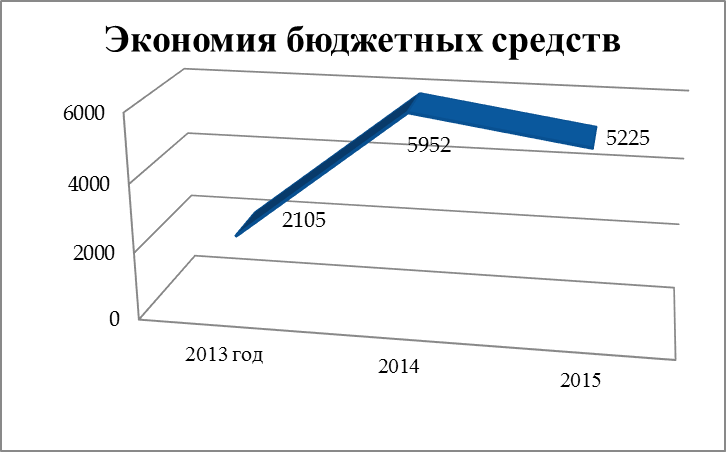 В 2015 году закупки товаров, работ, услуг осуществлялись в соответствии с законодательством о Контрактной системе для обеспечения муниципальных нужд по достижению целей и реализации мероприятий, предусмотренных муниципальными программами, основываясь на принципах открытости, прозрачности информации, обеспечения конкуренции. ПоказателиЕдиница измере-нияотчетотчетотчетТемп роста (снижения) 2013-2014 %Темп роста (снижения) 2014-2015 %ПоказателиЕдиница измере-ния201320142015Темп роста (снижения) 2013-2014 %Темп роста (снижения) 2014-2015 %12345671. Демографические показателиЧисленность постоянного населения - на начало годачеловек227792328523461102,2100,7- на конец годачеловек232852346123690100,8101,0- среднегодоваячеловек230322337323575100,8100,9Естественный приростчеловек43637636186,296,0 -число родившихсячеловек51046744491,695,1- число умершихчеловек749183123,091,2Миграционный приростчеловек70-200-132-285,766,0- число прибывшихчеловек15061329161788,2121,7- число выбывшихчеловек143615291749106,5114,4интенсивности прибытия             %72,888,2121,7121,2138,0интенсивности выбытия%96,2106,5114,4110,7107,4Коэффициент (на 1000 жителей):            естественного прироста             %18,9316,1415,3985,395,3рождаемости     %22,1420,0518,9290,5694,4смертности   %3,213,903,5121,589,7миграционного прироста             %3,04-8,58-5,6-282,265,3интенсивности прибытия             %65,3957,0768,987,3120,7интенсивности выбытия%62,3565,6674,5105,3113,52. Производство агропромышленной продукции сельхозпредприятиями и крестьянскими (фермерскими) хозяйствамиПроизведено сельскохозяйственной продукции в натуральном выражениимолокотыс.л.318325365102,2112,3мясотн100,4180201179,3111,7яйцотыс.шт.836,31250358149,528,64Реализовано сельскохозяйственной продукциитыс. руб.302893670039100121,2106,53. Развитие малого и среднего бизнесаВсего объектов малого и среднего бизнесаединиц16815916494,6103,13.1. Предприятия торговли                                единиц/м2торг.площ69/15237,156/14777,062/14531,081,2/97,0110,7/98,3в том числе:магазиныединиц/м2торг.площ36/691432/608434/632488,9/88,0106,3/103,9торговые центрыединиц/м2торг.площ4/6949,054/7802,004/5738,0100,0/112,3100,0/73,5павильоныединиц/м2торг.площ18/127813/841,514/85972,2/65,8107,7/102,1палатки, киоскиединиц/м2торг.площ11/96,67/49,510/8663,6/51,2142,8/173,73.2. Объекты бытового обслуживания475154108,5105,9в том числе:по ремонту, окраске и пошиву обувиединиц445100,0125,0по ремонту и пошиву швейных, меховых и кожаных изделий, головных уборов и изделий текстильной галантереиединиц87887,5114,3по ремонту и техническому обслуживанию бытовой радиоэлектронной аппаратуры, бытовых машин и приборов, изготовлению металлоконструкцийединиц331100,033,3по техническому обслуживанию и ремонту транспортных средств, машин и оборудования единиц669100,0150,0бани, душевые, сауныединиц222100,0100,0парикмахерскиеединиц161919118,8100,0фотоателье, фото- и кино- лабораторииединиц133300,0100,0прочие услуги бытового характераединиц777100100,03.3. Предприятия общественного питанияЕд./посад.мест15/106015/123214/1215100,0/116,293,3/98,63.4. Прочие объекты потребительского рынкаединиц12121110091,7в том числе:аптеки и аптечные пунктыединиц777100,0100,0автозаправочные станцииединиц332100,0        66,7хлебопекарниединиц111100,0100,0изготовление корпусной мебелиединиц111100,0100,03.5.Прочие объекты малого и среднего бизнесаединиц252523100,092,0Количество субъектов малого и среднего предпринимательства, которым оказана государственная поддержкаединиц2912450,0133,34. Потребительский рынокОборот розничной торговли млн. руб.2189,12230,72277,5101,9102,1Оборот общественного питаниямлн. руб.202,5205,7210,0101,6102,1Объем платных услуг населению млн. руб.625,2635,2641,5101,6101,05. Труд и занятостьЭкономически активное население            человек14832147881495199,7101,1Численность занятых в экономике (среднегодовая)человек131591315913238100,0100,6Численность безработных, зарегистрированных в органах              
государственной службы занятости (на конец года), в том числе:         человек333722112,159,5-женщинычеловек222416109,166,7-молодежь до 30 летчеловек14164114,325,0-инвалидычеловек54480,0100,0Уровень безработицы,  зарегистрированной в органах              
государственной службы занятости%0,220,240,15109,062,5Доля экономически активного населения в общей численности населения  %64,464,563,7100,298,7Доля численности занятых в экономике в численности экономически активного населения  %88,788,988,5100,299,56. Денежные доходы и расходы населенияДенежные доходы населения - всего, в том числемлн.руб.8962,29543,69573,6106,5100,3- оплата трудамлн.руб.8329,18887,28913,9106,7100,3в процентах к итогу%92,993,193,1100,2100,0- социальные трансфертымлн.руб.471,7495,5498,3105,0100,6в процентах к итогу%5,35,25,298,1100,0- другие доходы (доходы от долевого участия в деятельности организаций, доходы, полученные в виде выигрышей и призов, процентные доходы по вкладам в банках)млн.руб.161,4160,9161,499,7100,3в процентах к итогу%1,81,71,794,4100,0Денежные расходы населения - всего, в том числемлн.руб.6319,56761,17424,3107,0110,0- потребительские расходы (покупка товаров и услуг)млн.руб.5236,15586,96201,4106,7111,0- обязательные платежи (ЖКУ, телефон и т.д.)млн.руб.381,1418,1451,5109,7108,0- прочие расходымлн.руб.702,3756,1771,5107,7102,0Превышение доходов над расходамимлн.руб.2642,72782,62149,3105,377,2Среднемесячный доход 
на душу населения    тыс. руб.32,834,234,0104,399,4Среднемесячная заработная плата одного работающеготыс. руб.52,756,356,1106,799,67. Баланс финансовых ресурсовДоходы бюджета городского поселения Федоровскийтыс.руб.281523,4257611,1263472,791,5102,3Налоговые доходы тыс.руб.83589,091162,8106973,6109,1117,3Неналоговые доходы тыс.руб.29916,125500,924248,085,295,1Безвозмездные поступления тыс.руб.168018,3140947,4132251,183,993,8Расходы бюджета городского поселения Федоровскийтыс.руб.285967,7257292,9260261,790,0101,18. Социальная политика 8.1.1. Детские садыединиц899112,5100,0Численность детей в дошкольных образовательных учрежденияхчеловек146915571937106,0124,4Количество воспитателейчеловек12612515099,1120,0Очередность детей в дошкольные образовательные учреждениячеловек16081608756100,047,08.1.2. Среднее общее образованиеШколы общеобразовательныеединиц444100,0100,0Численность учащихся человек31983160319598,8101,1Количество учителейчеловек20419719396,697,98.1.3. Дополнительное образованиеОбщеобразовательные учрежденияединиц222100,0100,0в том числе:- Федоровский дом детского творчестваединиц111100,0100,0Количество учащихсяединиц19051624170085,2104,7Количество учителейединиц19182394,7127,8- Федоровский центр дополнительного образованияединиц111100,0100,0Количество учащихсяединиц176517651802100,0102,0Количество учителейединиц24222991,7131,88.2. ЗдравоохранениеБольницыединиц111100,0100,0Поликлиникиединиц111100,0100,0Количество работающихчеловек40038347895,8124,8Количество врачейчеловек49446089,8136,4Количество среднего медицинского персоналачеловек183186237101,6127,4Обеспеченность:больничными койкамиединиц909090100,0100,0в том числе койки круглосуточного стационараединиц666666100,0100,0койки дневного стационараединиц242424100,0100,0Мощность амбулаторно-поликлинического учрежденияпосещений за смену301301301100,0100,0Пролечено всегочеловек32022937300491,7102,3в том числе:на койках дневного стационарачеловек745766771102,8100,6Проведено больными всегокойко-дней31726295122929793,099,3Посещаемость поликлиник/амбулаторийтыс. посещений186,0176,8155,795,188,1Посещений на домутыс.посещение15,310,68,469,379,2Посещений на одного жителяпос/чел.0,670,460,3668,778,3Всего вызововвызов83948025828895,6103,3Количество выездов на 1 жителявызов0,370,340,3591,9102,98.3. Культура8.3.1. Учреждения культурно-досугового типаединиц111100,0100,0Число мероприятийколичество39823220758,389,2Охват человекединиц72020411176528257,1158,8Клубные формирования, коллективыколичество181919105,6100,0Посещения клубных формирований, коллективовчеловек305370370212,3100,0Численность работниковчеловек48393081,376,9Библиотекиединиц1----Книжный фондтыс. томов24,7227,2428,67110,2105,2Число пользователейчеловек327133703461103,0102,7Число посещенийчеловек191951927719337100,4100,3Книговыдачаколичество531575316265063100,01122,4Массовые мероприятияколичество797410793,7144,6Численность работниковчеловек9----Численность библиотечных работниковчеловек445100,0125,08.3.2. Детские музыкальные, художественные, хореографические школы и школы искусствединиц111100,0100,0Количество учащихсячеловек345345345100,0100,0Численность работниковчеловек38343489,5100,0из них преподавателейчеловек23202087,0100,08.3.3. Кинотеатры, киноустановкиединиц1----8.4. Физическая культура и спортСпортивные учрежденияединиц111100,0100,0Количество занимающихся физической культурой и спортомчеловек503151956102103,3117,5Количество спортивных секцийединиц161621100,0131,2Тренера, преподавателичеловек151618106,7112,5Проведено спортивно-массовых мероприятияколичество92102123110,9120,6Мероприятия, проведенные на территории городского поселения Федоровскийколичество395360135,9113,2Количество участниковчеловек437447004900107,6104,2Обеспеченность:Число спортивных сооружений – всего,единиц434750109,3106,4в том числе:- спортивные залыединиц/ тыс. м221/3,622/3,724/3,9104,8/102,8109,1/105,4- бассейны крытыеединиц/м2 зеркала1/721/722/132100,0200,0/183,3- лыжная базаединиц111100,0100,0- плоскостные сооружения - всего, из них:единиц/ тыс. м220/13,8223/17,923/17,9115,0/129,5100,0футбольное полеединиц/м22/32703/89443/8944150,0/273,5100,0хоккейный кортединиц/м22/36923/40973/4097150,0/111,0100,0Доля населения, систематически занимающегося физической культурой и спортом%22,122,326,0100,9116,68.5. Молодежная политикаМолодежные формированияед./человек9/60710/70511/730111,1/116,1110/103,5Мероприятия в сфере молодежной политикиед./человек43/761848/906253/8405111,6/119,0110,4/92,7в том числе:поселковыеед./человек28/698933/826934/7504117,9/118,3103,0/90,7районныеед./человек12/6089/72110/84375,0/118,6111/116,9окружныеед./человек3/216/729/58200,0/342,9150/79,59. Жилищно-коммунальный комплекс9.1. Жилищный фонд – всего:ед.283283284100,0100,3в том числе9.1.1. многоквартирные жилые домаед.169169182100,0107,79.1.2. специализированный жилой фонд:ед.505038100,076,0-муниципальный жилой фондед.1212-100,0--ведомственный фондед.383838100,0100,09.1.3. частный секторед.646464100,0100,0из них:Общая площадь жилищного фондатыс. м2437,37434,02454,2099,2104,6Общая площадь жилых помещенийтыс. м2361,0344,4356,095,4103,4из них:в деревянном исполнении(общая площадь зданий/общая площадь жилых помещений)тыс. м2138,87/111,81150,53/111,45150,53/111,57108,4/99,7100,0/100,1из общей площади жилых помещений:- муниципальный жилищный фонд тыс. м229,8717,314,257,982,1- специализированный жилищный фонд (общежития)тыс. м2454537,8100,084,0Жилье непригодное для проживанияед./тыс. м257/49,958/50,758/50,7101,8/101,6100,0в том числе:- ветхий жилищный фондед./тыс. м216/13,6017/14,317/14,3106,3/105,1100,0- экологически неблагоприятный жилищный фондед./тыс. м234/30,0834/30,134/30,1100,0/100,1100,0- ветхий и экологически неблагоприятный жилищный фондед./тыс. м27/6,37/6,37/6,3100,0100,0доля ветхого и фенольного жилья в общей площади жилищного фонда%13,8214,714,2106,496,6Общая площадь жилых помещений, приходящаяся в среднем на 1 жителя кв. м19,2018,619,3596,9104,0Задолженность населения за жилищно-коммунальные услуги млн.руб.45,755,667,6121,7121,69.2. Коммунальный комплекс9.2.1. ВодоснабжениеЧисло водопроводовединиц111100,0100,0Количество скважинединиц151616106,7100,0Установленная производственная мощность водоочистных сооруженийм3/ сутки160001600016000100,0100,0Протяженность водопроводных сетей Км34,3934,3935,90100,0100,05Износ сетей водоснабжения%54,9159,8964,87109,1108,3Пропущено воды через водоочистные сооружениятыс. м31695,1561863,5031704,263109,991,4Отпущено воды потребителямтыс. м31477,8461588,1241454,726107,591,69.2.2. ВодоотведениеКоличество канализационно-очистных сооруженийединиц111100,0100,0Установленная пропускная способность очистных сооруженийм3/ сутки140001400014000100,0100,0Протяженность сетейКм37,9639,5539,59104,2100,0Износ сетей%8613,5615,0315,8110,8Пропущено сточных водтыс. м31296,7911531,6691390,030118,190,759.2.3. ТеплоснабжениеКоличество котельныхединиц111100,0100,0Число центральных тепловых пунктовединиц111112100,0109,1Количество установленных котловединиц666100,0100,0Протяженность тепловых сетей Км44,5344,5346,84100,0100,0Износ сетей%6945,3649,2665,7108,6Мощность котельныхГкал/час105,6118,4112,12112,1100,0Произведено тепловой энергиитыс.Гкал187,313179,897183,08996,0101,8Отпущено потребителямтыс.Гкал161,120150,82139,26293,692,39.2.4. ЭлектроснабжениеРеализация электрической энергии – всего, в том числе:тыс.кВт44325,16746148,047867,8104,1103,7-населениетыс.кВт21471,95524325,025345,6113,3104,2-бюджетные потребителитыс.кВт1545,5611939,01992,6125,5102,8-прочие потребителитыс.кВт20580,77119884,020123,196,6101,2-с/х потребителитыс.кВт726,880-406,5--9.3. Улично-дорожная сетьОбщая протяженность улиц, проездов, тротуаров и т.п.Км53,654,154,4100,9100,5Общая площадь улиц, проездов, тротуаровтыс. м2300,647303,7303,7101,0100,0Общая протяженность освещенных частей улиц, проездов, тротуаровКм19,65320,35320,353103,6100,0Остановочные павильоныединиц777100,0100,0Светофорные объектыединиц444100,0100,0Дорожные знакиединиц769796826103,5100,0Декоративное металлическое ограждение автодорогПм7029,77029,77029,7100,0100,010. Закупка продукции для муниципальных нуждОбъем продукции, закупаемый для муниципальных нужд за счет бюджета городского поселениятыс.руб.6501410883382626167,475,9Конкурсед./тыс. руб.-1/227,601/54,67-100,0/24,0Запрос котировокед./тыс. руб.42/ 1701,0021/1124,305/321,3750/66,123,8/28,6Открытый аукцион в электронной формеед./тыс. руб.28/ 24812,0030/ 53246,1919/ 35057,75107,1/214,663,3/65,8Закупки малого объемаед./тыс. руб.162/ 2485,00120/ 2394,58141/ 3250,6374,1/96,4117,5/135,7Закупки у единственного поставщика ед./тыс. руб.83/ 36016,0069/ 51840,3844/ 43941,9883,1/143,963,8/84,7Экономия бюджетных средствтыс. руб.2105,005951,985225,04282,887,8